EDSPE 427Introduction to Applied Behavior AnalysisWinter Quarter    -    T-TH 1:30-3:50Ilene SchwartzOpen to all students!  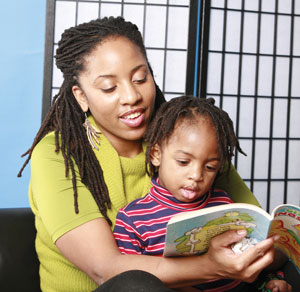 The purpose of this course is to introduce students to the concepts of applied behavior analysis (ABA).  ABA is an academic discipline that is interested in using behavioral principles (e.g., positive reinforcement) to teach socially important behaviors.ABA is used in many educational settings including school programs for children with and without disabilities. This course will be an ideal choice for anyone interested in working with children in educational, community, recreation, or coaching situations.  The course meets University curriculum requirements for I&S. ABA is the most effective strategy known for teaching children with autism.   If you are interested in knowing more about how to work with children with autism, this course will provide you with the 40 hours of training needed to become a Registered Behavior Technician (RBT).  For more information about becoming certified as a RBT contact the Behavior Analysis Certification Board (bacb.com).